中国道路交通安全协会关于参加道路交通安全综合治理路径研讨会的通知各有关单位：为进一步提升我国道路交通安全综合治理能力，探寻防范化解道路交通安全隐患风险的有效途径，根据协会2022年度工作安排，协会将于近期举办道路交通安全综合治理路径研讨会。现将会议有关情况通知如下：一、研讨会情况研讨会定于2022年11月24日14:00在线上举办，将邀请国内道路交通领域的知名专家、全国公安交通管理部门负责人担任演讲嘉宾。二、参会方式请各参会代表于11月24日13:50-14:00进入直播间参加会议。（扫描本通知中二维码进入直播间）联系人：任湘龙 010-67152938，18500136838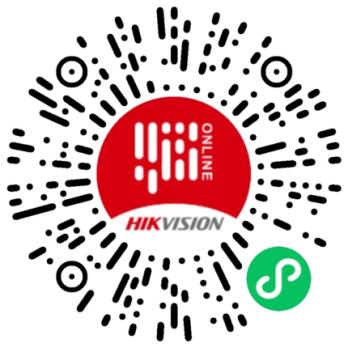 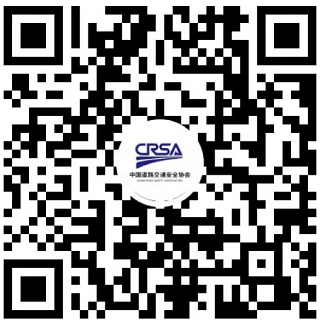 中国道路交通安全协会直播间            海康威视公司直播间中国道路交通安全协会                                              2022年11月17日